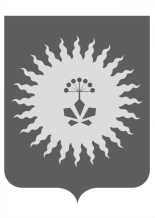 АДМИНИСТРАЦИЯАНУЧИНСКОГО МУНИЦИПАЛЬНОГО ОКРУГАПРИМОРСКОГО КРАЯП О С Т А Н О В Л Е Н И Е О внесении изменений в состав комиссии по делам несовершеннолетних и защите их прав при администрации Анучинского муниципального округа Приморского края, утвержденного постановлением администрации Анучинского муниципального округа от 26.03.2021 г № 258 «Об утверждении состава комиссии по делам несовершеннолетних и защите их прав при администрации Анучинского муниципального округа»В  соответствии со ст.13 Закона Приморского края от 08.11.2005 г. №296-КЗ «О комиссиях по делам несовершеннолетних и защите их прав на территории Приморского края»,  Уставом Анучинского муниципального округа Приморского края, администрация Анучинского муниципального округа Приморского краяПОСТАНОВЛЯЕТ:      1.Внести изменения в состав комиссии по делам несовершеннолетних и защите их прав при администрации Анучинского округа Приморского края, утвержденного постановлением администрации Анучинского муниципального округа от 26.03.2021 г. № 258 «Об утверждении состава комиссии по делам несовершеннолетних и защите их прав при администрации Анучинского муниципального округа», изложив его в новой редакции (прилагается).     2.Общему отделу администрации Анучинского муниципального округа (Бурдейная С.В.) разместить на официальном сайте администрации Анучинского муниципального округа Приморского края в информационно- телекоммуникационной сети «Интернет».   3.Контроль за исполнением настоящего постановления возложить на первого заместителя главы администрации Анучинского муниципального округа Приморского края А.Я. Янчука.Глава Анучинскогомуниципального округа                                                              С.А.ПонуровскийУтвержденПостановлением   администрации Анучинского муниципального округа«15» сентября 2023 № 783Составкомиссии по делам несовершеннолетних и защите их правпри администрации Анучинского муниципального округа1.Янчук Андрей Яковлевич, первый заместитель главы администрации Анучинского муниципального округа, председатель; 2.Суляндзига Марина Валерьевна,   и.о. начальника  казенного учреждения «Муниципальный орган управления образованием АМО», заместитель председателя КДН и ЗП;3.Потанина Лариса Владимировна, главный  специалист, ответственный  секретарь КДН и ЗПЧлены комиссии:4.Белоцерковец Инна Святославовна, директор КГАУСО «Арсеньевский социально- реабилитационный центр для несовершеннолетних «Ласточка» (по согласованию);5.Федчикова Анастасия Александровна, и.о. начальника отдела социального развития администрации Анучинского муниципального округа;6. Доброхотова Светлана Фёдоровна, начальник отделения КГКУ «Приморский центр занятости населения» в г. Арсеньев и Анучинском районе (по согласованию);7.Савельев Илья Валерьевич, начальник ОП №11 МОМВД России «Арсеньевский» (по согласованию);8. Пашовкина Наталья Ивановна, главный врач КГБУЗ «Анучинская  ЦРБ» (по согласованию);9. Будникова Светлана Николаевна, ведущий специалист, инспектор по работе с детьми КДН  и ЗП при администрации Анучинского МО;10. Бездольная Елена Михайловна, начальник отдела опеки и попечительства администрации Анучинского МО;11. Арбузов Сергей Александрович, и.о. начальника филиала по Анучинскому  району ФКУ УИИ ГУФСИН России по Приморскому краю (по согласованию);12. Огнянов Юрий Анатольевич, начальник ОНД и ПР по Анучинскому муниципальному округу (по согласованию);13. Старыгина Нелли Алексеевна, председатель местного отделения Анучинского муниципального округа Приморского регионального отделения Всероссийского общественного движения «Матери России»;14. Макаренко Анна Александровна, специалист по работе с семьей отделения помощи семье и детям по Анучинскому муниципальному округу КГАУСО «Арсеньевский социально – реабилитационный центр для несовершеннолетних «Ласточка»;15. Федорец Надежда Трофимовна - директор муниципального казенного учреждения культуры «Информационно – досуговый центр» Анучинского муниципального округа.     16. Тисло Елена Яковлевна – медицинская сестра врача психиатра – нарколога КГБУЗ «Анучинская ЦРБ».       17. Ильченко Наталья Федоровна -  методист отдела общего и дополнительного образования казенного учреждения «Муниципальный орган управления образованием Анучинского муниципального округа», муниципальный координатор системы мониторинга профилактики правонарушений несовершеннолетних.                             15.09.23 с. Анучино№783